Объем работ, выполненных по виду экономической деятельности «Строительство» 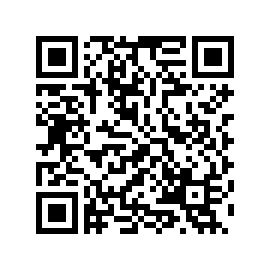 В фактически действующих ценах, млн руб.В % к соответствующему периоду предыдущего года 
(в сопоставимых ценах)2022 год2022 год2022 годАвгуст141688,5111,8Январь-август941747,2104,6